LHS BAND BOOSTERS MINUTESJune 7, 2016Attendees:  Year End Activities:State Competition – orchestra placed 14thBand Concert – baby picture slides successful, plans for the concert to be shorter next yearChoir Concert – went well, people liked slide showLessons Learned – received more money with volunteer donations than just asking for $5/personGraduation – Honor cords great, Band was not asked to stand up as group – should be part of the programChoir Program - Bethany Schweitzer has taken a new position with the Vancouver school district.  There are still choir classes in forecasting for next year so it is possible a new choir director will be hired for 2016/17 school year depending on Principal Chapman’s priorities.Timbers ParkingNeed to train more people for Timbers parking – more adult volunteers are requested to help staff the largest and most impactful fundraiser for the LHS music booster programTo sign up go to the website at http://www.cardinalmusic.net/ and follow the link through to see the Timbers/Thorns logos.  Click on Timbers Parking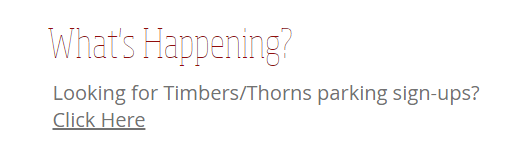 Needs:  Typically 4 adults for ~2 hoursIssue with walkie talkie charging – Kim to donate/loan theirs to the Band for Timbers parkingBudget$31K budget in current account.  Some minor expenses are outstanding and all money with the PPS music budget have been spent for the school year$22.7K in spending was approved by boosters with an emphasis on gaining instructors, equipment and teaching toolsPossible Future Trips 2016/17DC was too expensive and never received approval from PPS Risk MgtVictoria BC (would need passports)Stanford or San FranciscoGroup preferred to have a teambuilding camp activity in the Fall so that students could bondSummer CampsPercussion Camp – need someone there Friday to collect checks to keep in safe placeMiddle School signed up with 3 kids confirmed attendanceBand Camp starts August 15th from 8:30 am to 11:30 am for $150Recommend – need Band Boosters table at Band Camps to collect $ and get email addresses from new familiesPlans for 2016/17 -- TBDDiscussed planning yearly goals at August/September booster meetings.  Instructors – hire highly qualified instructionEquipment – Cover tech and band room needsNew track suit uniforms selected – plan to include logo and shoes – parents should order by 8/1/16Need uniforms by August 1st FundraisersFall Fundraiser Concert Venue – Montomery Park or Tiffany CenterOpensBand does not need to ‘pay-back’ Drama dept. Next meeting August 9th – Julie on vacation – Kim to cover meeting minutes – Thanks Kim!Key DecisionsActions RequiredAttendees NameEmailJune 7thAugust 9thLeah Ackleylackley@gmail.comXJulie FrankovicJulie.m.frankovic@intel.comXvacationChris MossmanCSM00442@yahoo.comXLeeh Yatt-Baurpeterlee@hotmail.comXTim WiseJtimothywise@comcast.netXKim Handickhandickbk@comcast.netXHuong Phanhuongrn@yahoo.comXGail GillGail.e.gill@gmail.comXKatrina Goddardkabgoddard@gmail.comXLisa Beldinglisambalding@hotmail.comXLeslie BrockLesliebrock71@gmail.comXMichelle Reedmichelle@mk-reed.comXDavid Kaysdkays@pps.netXElizabeth Sheimane-j-sheiman@hotmail.comXDateDecision6-7-16Budget expenditures approved (details in separate document attached)6-7-16Need to have 2 people count the $ from the Timbers parking w/ lead volunteer to notify Michelle of the amount collected to input into master spreadsheet6-7-16Change new uniform cost to include shoes and logo6-7-16Band Department does not need to ‘pay-back’ Drama department dollars#Action RequiredOwnerStatus1Provide David Kays with Band concert slide showLeslie2Send out links for Timbers parking to families embedded in meeting minutesMichelle3Provide/donate walkie talkie for Timbers ParkingKim4Research parades and trips for next school yearDavid5Evaluate Tiffany Center for fundraiser eventsDavid6Provide names of band boosters to LeslieDavid7Transfer signature authority to Gail (need 2)Gail8Confirm Peyton Chapman to talk with Drama about Band not ‘paying-back’ dollarsDavid9Create additional signs for Timbers parkingKara/Karen10Send class lists to Leslie for updating/cleaning out boosters emailDavid/Bethany11Put Timbers/Thorns parking on same page for easier sign upLeah?